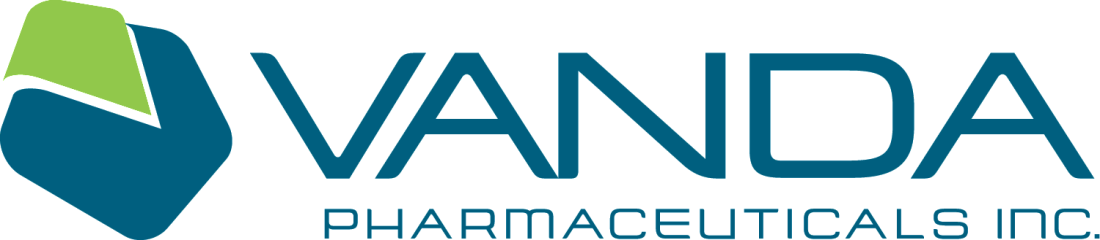 Learn About Non-24-Hour Sleep-Wake Disorder, Presented By Vanda PharmaceuticalsDate: April 2, 2016Location: Main Session, NFBMO Convention, SpringfieldAttend a live event to learn about Non-24-Hour Sleep-Wake Disorder, and have your questions answered by a medical expert.   The presentation will aim to educate everyone present about Non-24, its symptoms, its impact, and its prevalence in the blindness community.  Following the event there will be an opportunity to sign up to receive additional information from Vanda regarding Non-24. Non-24-Hour Sleep-Wake Disorder, also known as Non-24, is a serious, chronic disorder that disrupts a person’s circadian rhythms. Circadian rhythms tell your body when to sleep and when to wake, among other things. Non-24 affects up to 70 percent of people who are blind, whether they were born blind or became blind later in life. 